.Start - 32 counts (on the word “Traffic”)S1: Walk Forward R L, R Lock Step, ½ Pivot R, Left Lock Step(Restart here wall 3 facing 12 o clock)S2: Cross R, Point L, Cross L, Sweep R, Cross R, Back L ,¼ R ChasseS3: Cross L, ¼ L back R, Shuffle Back, L Back Rock Recover, Shuffle ½ LS4: Walk Back L R, Left Coaster Cross, Diag Forward R, Touch L, L Kick Ball StepS5: L Rock Recover, Shuffle ½ L, L Full Turn, R Shuffle(Restart here wall 6 facing 12 0 clock)S6: ½ Pivot R, ¼ Pivot R, Cross L, Back R, L Coaster StepResatrts are on wall 3 after 8 counts and wall 6 after 36 counts both facing 12 o clockFloor Split: Cruising, stroll along cha chaContact: gypsycowgirl70@hotmail.comCountry Looks Good On You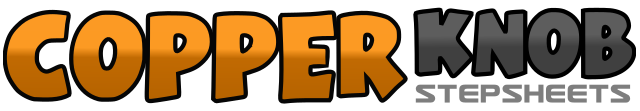 .......Count:48Wall:3Level:Improver.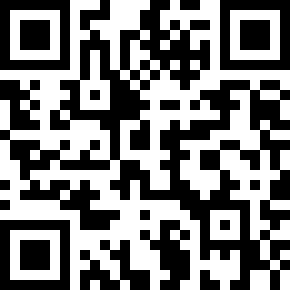 Choreographer:Vikki Morris (UK) - February 2018Vikki Morris (UK) - February 2018Vikki Morris (UK) - February 2018Vikki Morris (UK) - February 2018Vikki Morris (UK) - February 2018.Music:Country Looks Good On You - Gabe Garcia : (iTunes, amazon)Country Looks Good On You - Gabe Garcia : (iTunes, amazon)Country Looks Good On You - Gabe Garcia : (iTunes, amazon)Country Looks Good On You - Gabe Garcia : (iTunes, amazon)Country Looks Good On You - Gabe Garcia : (iTunes, amazon)........1 2Walk forward Right, Walk forward Left3&4Step forward Right, Lock Left behind, Step forward Right5 6Step forward Left, Pivot ½ turn R (6 0 clock)7&8Step forward Left, Lock Right behind, Step forward Left1 2Cross step Right over Left, Point Left to Left side3 4Cross Step Left over Right, Sweep Right out and in front5 6Cross Right over Left, Step back Left7&8Turn ¼ turn Right stepping Right to Right side, Step Left next to Right, Step Right to Right side	(9 0 clock)1 2Cross Left over Right, turn ¼ turn Left stepping back on Right (6 0 clock)3&4Step back Left, Step Right next to Left, Step back Left5 6Rock back on Right, Recover on Left7&8Turn ¼ turn L stepping Right to Right side, Step Left next to Right, Turn ¼ Left stepping back Right  (12 0 clock)1 2Walk back Left, Walk back Right3&4Step back Left, Step Right next to Left, Cross Left over Right5 6Step large step to Right side on the Right diagonal ,Touch Left next to Right7&8Kick Left forward, Step on ball of Left , Step Right forward1 2Rock forward Left, Recover on Right3&4Turn ¼ turn Left stepping Left to Left side, Step Right next to Left, Turn ¼ turn Left stepping forward Left (6 0 clock)5 6Turn ½ turn Left stepping back on Right, Turn ½ turn Left stepping forward Left7&8Step forward Right, Step Left next to Right, Step forward Right1 2Step forward Left, Pivot ½ turn Right	 (12 0 clock)3 4Step forward Left, Pivot ¼ turn Right	 (3 0 clock)5 6Cross Left over Right, Step back Right7&8Step back on Left, step Right next to Left, Step forward Left